 Рабочий лист 1Схема передвижения: зал № 3 (первый этаж), зал № 6 (третий этаж).Activité n 1. Consigne. Associez les noms des animaux avec leur traduction en français.Activité n 2. Consigne. En passant de vitrine à vitrine écrivez les noms des animaux qui sont les personnages des contes  (ou autres œuvres littéraires). Consultez  le glossaire     n 2 (text4pup8).Activité n 3. Consigne. Nommez les animaux qui sont les personnages les plus populaires des contes (ou autres œuvres littéraires).__________________________________________________________________________________________________________________________________________________________________________________________________________________________________________________________________________________________________________________________________________Activité n 4.Consigne. Lisez le texte et remplissez les lacunes.___________ plein de finesse pria à _______ une Cigogne à qui il servit de la bouillie sur une assiette. La Cigogne ne fit pas semblant de se fâcher du tour que lui jouait le Renard. Peu de temps après, elle le pria à dîner ; il y vint au jour marqué, ne se souvenant plus de sa supercherie, et ne se doutant point de la vengeance que méditait _______________. Elle lui servit un hachis de viandes qu’elle renferma dans une bouteille. Le Renard n’y pouvait atteindre, et il avait la douleur de voir la Cigogne manger toute _____. Elle lui dit alors avec un rire _______ :  «  Tu ne peux pas te plaindre de moi _______________, puisque j’ai suivi ton exemple, et que je t’ai traité comme tu 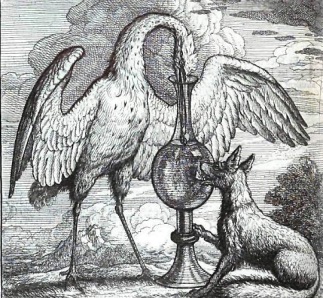 m’as traitée. »souper ;  bouteille ; un Renard ; seule ; moqueur ; la Cigogne ; raisonnablement .Esope – (VIIe-VIe siècle av. J.-C)Activité n 5.Consigne. Déterminez le genre de ce texte. Prouvez votre choix. Décrivez  le caractère de chaque personnage, en quelles relations sont-ils ? Consultez le glossaire n 2 (text4pup7).____________________________________________________________________________________________________________________________________________________________________________________________________________________________________________________________________________________________________________________________________________________________________________________________________________Activité n 6.Consigne. Dites si « les traits  du caractère » et la « conduite » attribués aux animaux dans les œuvres littéraires ( la cigogne et le renard) sont les mêmes dans leur vie réelle ? Quelles sont leurs habitudes dans leurs lieux d’habitation et dans les œuvres littéraires ? Prouvez votre réponse en donnant des exemples.Activité n 7.Consigne. On attribue souvent les qualités et les défauts humains aux animaux. Quels déterminants pourrait-on associez  aux noms des animaux - personnages des contes ou des fables. Consultez le glossaire  n 1(text4pup7).Activité n 8.Consigne. Classez les mots en deux colonnes : qualités et défauts.bonté ; avarice ; douceur ; générosité ; dureté ; méchanceté ; franchise ; hypocrisie ; intelligence ; humilité ; arrogance ;  bravoure ; orgueil ; stupiditéActivité n 9.Consigne. Dites ce qu’est  « la fable ». En quoi elle se diffère du conte, qu’est-ce qu’ils ont de commun ?__________________________________________________________________________________________________________________________________________________________________________________________________________________________________________________________________________________________________________________________________________________________________________________________________________Activité n 10. Consigne. Parmi les animaux vus choissez celui qui vous a plu, faites son portrait (sa déscription). Proposez aux élèves du deuxième groupe de deviner cet animal.Activité n 11.Consigne. Faites le portrait  d’une personne d’après les traits du caractère des animaux suivants : un renard, un écurueil, une girafe, un singe, un lièvre, un chien, un tigre. 1.кроликa.ours2.паукb.loup3.змеяc.renard4.баранd.héron5.крысаe.singe6.козаf.coq7.черепахаg.belette8.голубьh.éléphant9.осёлi.hirondelle10.ласточкаj.âne11.обезьянаk.lapin12.лисаl.rat13.волкm.chèvre14.петухn.mouton15.попугайo.araignée16.слонp.serpent17.ласкаq.pigeon18.цапля r.tortue19.медведь s.perroquet 1.2.3.4.5.6.7.8.9.10.11.12.13.14.15.16.17.18.19.sallevitrineanimal1.Fauconа.force, puissance2.Moucheb.juge malhonnête et cruel, rusé et hypocrite, mais parfois trompé par plus malin3.Pigeonc.victime, mais lucide et rusée4.Perdrixd.puissant, courtisan5.Chate.prédateur brutal et rustre6.Chienf.inconséquente, bétail pour le chat-huant7.Rossignolg.serviteur habile, Sot et gourmand, victime de son maître8.Couleuvreh.intelligent9.Bœufi.belle apparence mais peu d'esprit10.Sourisj.victime qui se plaint11.Léopardk.prédateur rusé12.Cerfl.animal pervers13.Cochonm.sage ou aventureux14.Chat-huantn.petit courtisan, adroit15.Cormorano.chanteur, mais victime impuissante16.Milanp.importun17.Tigreq.pacifique18.Lionner.exploité  par l'homme19.Chapon s.serviteur  zélé  et  sot1.2.3.4.5.6.7.8.9.10.11.12.13.14.15.16.17.18.19.qualitésdéfauts